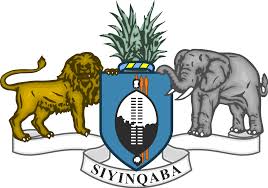 STATEMENT OF THE KINGDOM OF ESWATINI ON THE UPR PROCESS OF THE REPUBLIC OF SINGAPORE  The Kingdom of Eswatini warmly welcomes the delegation of Singapore, and notes the progress made by Singapore in her implementing recommendations during the second cycle of the UPR.Madam President,  In the spirit of constructive dialogue, we recommend Singapore to:Continue Improving the rights of women and girls- ensuring access to social benefits, health and education.Continue promoting the welfare of all its migrant population ensuring they have access to health and social benefits.Continue promoting laws that cater for the elderly, people living with albinism and people living with disabilities.Continue strengthening its laws that curb human trafficking and people smuggling.Eswatini wishes Singapore success in her 3rd cycle of the UPR Review.I thank you.